Complète la suite de nombre en fonction du nombre précédent ou suivant. 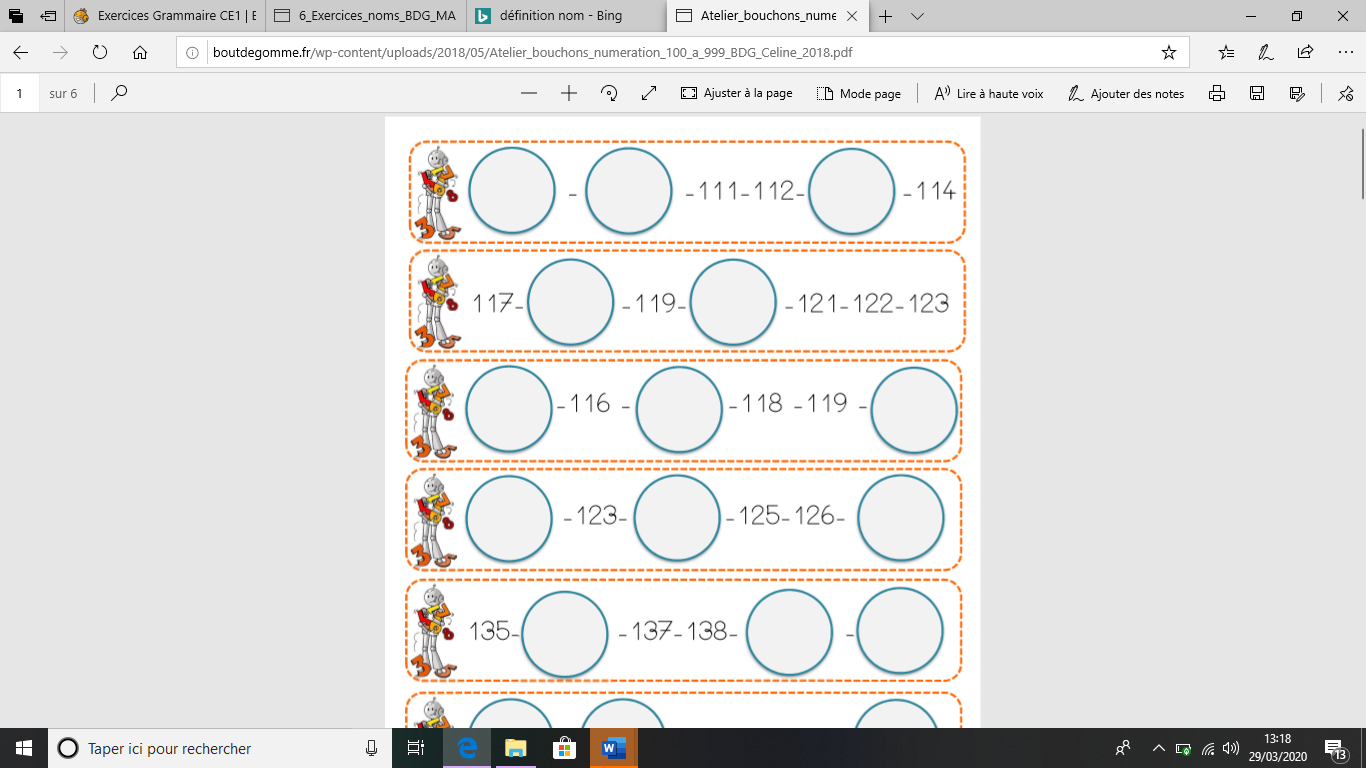 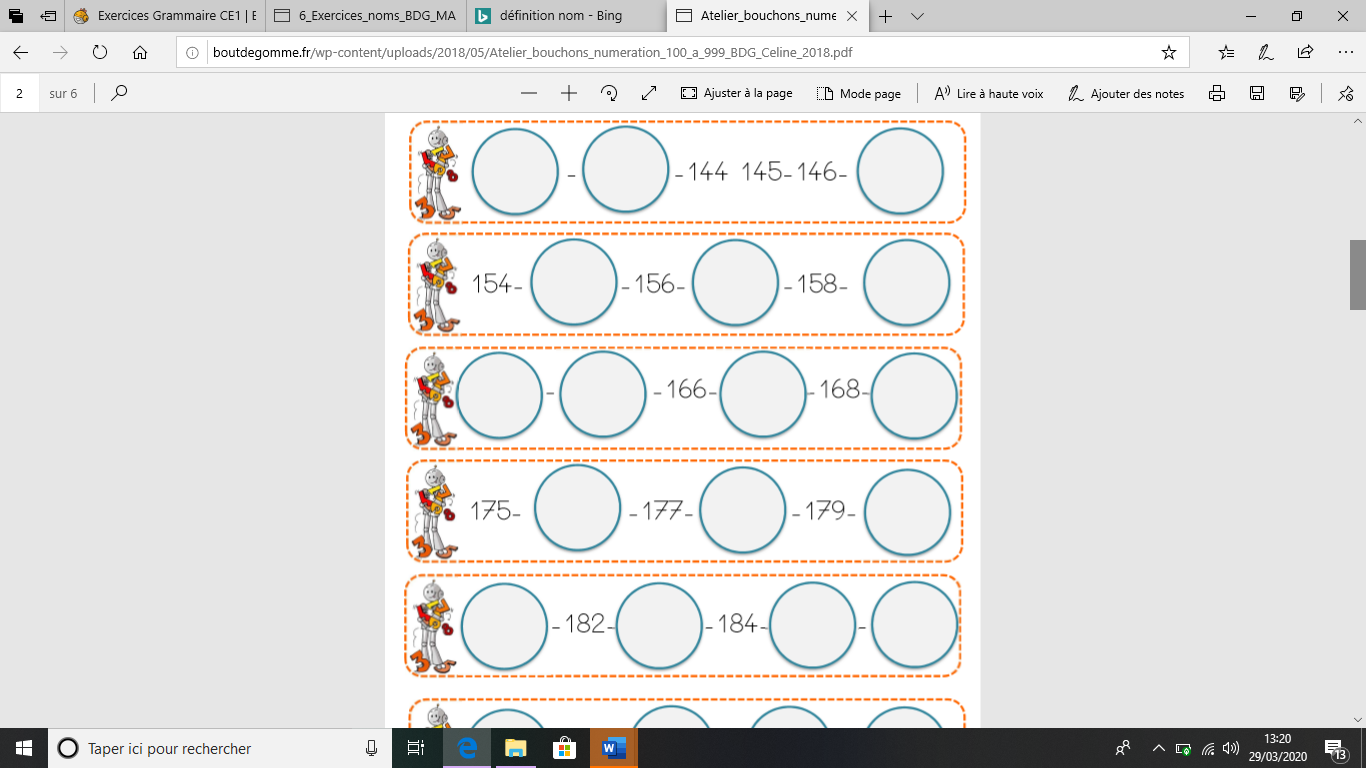 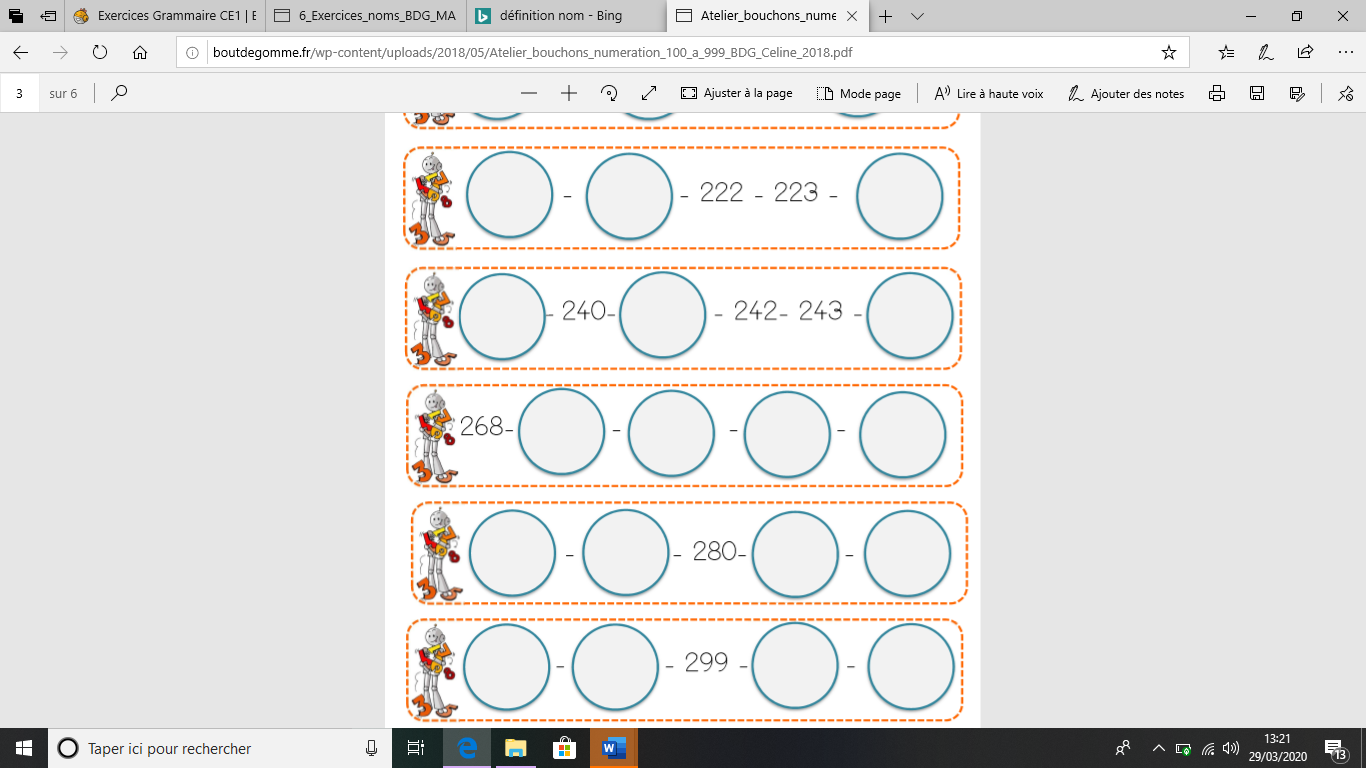 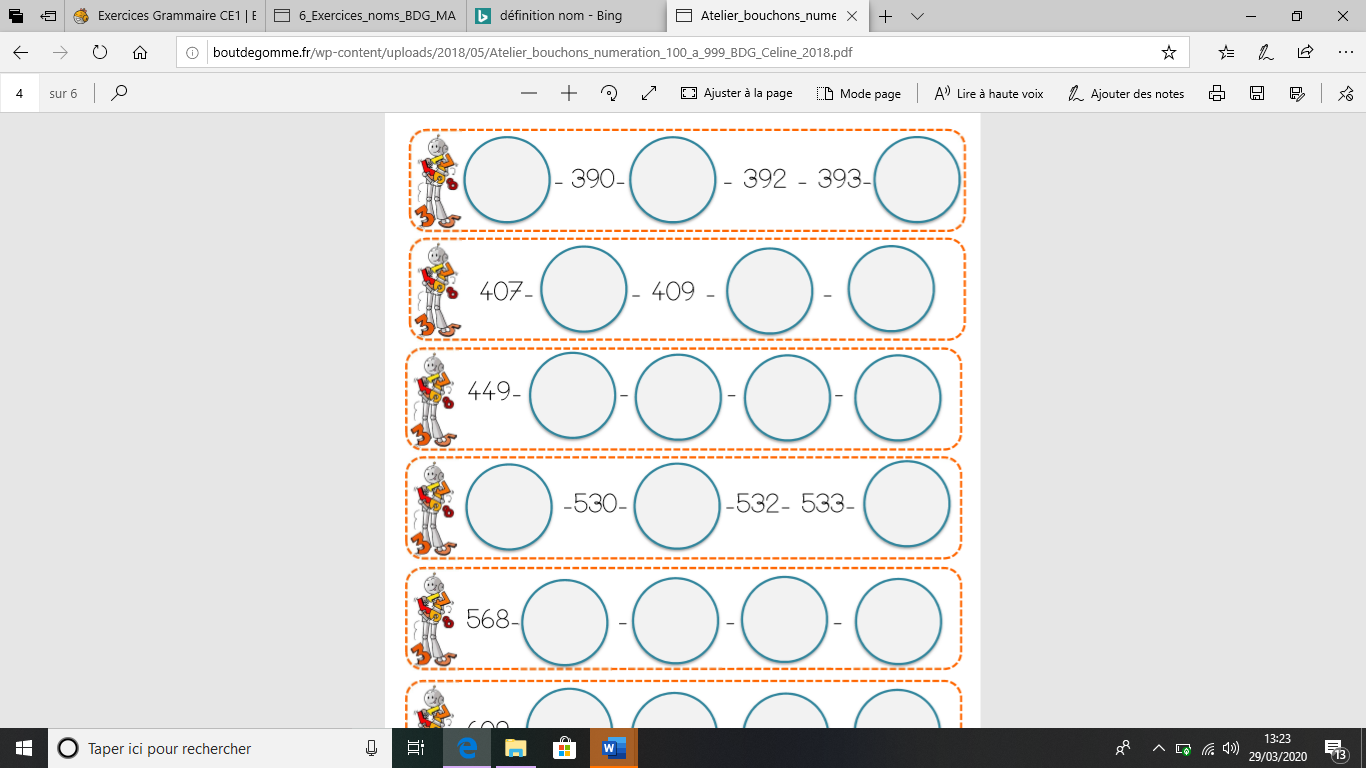 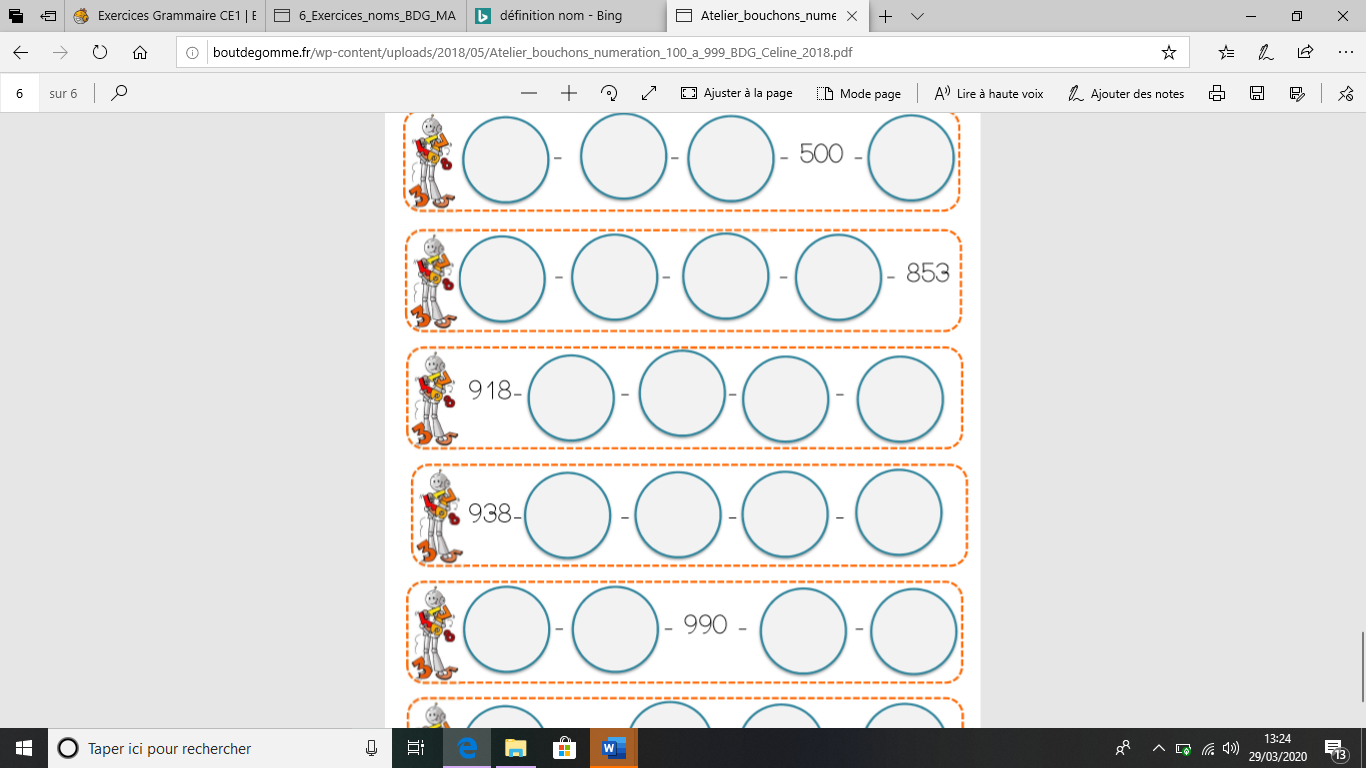 